SATURDAY 06/25/202205:00 		ERT- WEEKEND Informative News Program09:00		NEWS BULLETIN – SPORTS – WEATHER09:15		NEW OUTLOOK Fresh, Informative and Interactive weekend morning show 		with a “New Outlook”  12:00		NEWS REPORT – SPORTS – WEATHER13:00		SEVEN Informative political review program		14:00		IT’S HAPPENING IN EUROPE  Informative News program about significant (New Episode)		Issues than concern Europe.15:00		NEWS REPORT – SPORTS - WEATHER16:00		FIND THE ANSWER – GAME SHOW Guests : Niki Vakali, Iro Pektesi, 				Alexandros Papatriantafylou, Giorgos Koskorellos.  	    	Game Show of Knowledge, memory 	and observation – With Nikos Kouris17:00 		LIFE FROM A DIFFERENT PERSPECTIVE “Chios” 				Travel journal throughout Greece where we meet people and local colors, 		history and beauty through their eyes with Ina Tarandou18:00		VAN LIFE – OUTDOOR LIFE  “Kalabaka”		Three young people travel Greece in a Van, enjoying their favorite sports18:30		NATIONAL CHAMPIONSHIP TRACK AND FIELD – THESSALONIKI 2022 - 	1st Day	(LIVE)20:30		MONOGRAM “Mariza Koch  – Author – Singer, Composer”		Portraits Esteemed Protagonists of the Greek Culture21:00		CENTRAL NEWS REPORT – SPORTS - WEATHER 22:00		MUSICAL FAMILIES  “Tsahourides of Pontos” 		A look at families of traditional musicians, also a small tribute 		to the psychological benefits of music.23:00		THE OATH 	(Drama, Medical/Crime Series)         	(English Subs)(New Episode)                           	A doctor quits his profession after the death of his family in a car accident. An incident where he helps a woman on the street give birth, inspires him to create an Emergency Medical Unit task force of field doctors. The series follows the daily actions of this EMU.00:30		LIFE FROM A DIFFERENT PERSPECTIVE “Chios” 				Travel journal throughout Greece where we meet people and local colors, 		history and beauty through their eyes with Ina Tarandou01:30		MUSIC BOX “A musical celebration welcoming summer, dedicated to everyone”			Musical Program with Nikos Portokaloglou and Rena Morfi03:30		GREEK CLASICAL CINENA  “Crazy Astronauts ” (Astronaftes gia Desimo)		Comedy, 1962 Production – Thanasis VegosSUNDAY 06/26/2022----------------------------------------------------------------------------------------------------------------------------------
05:00 		MONOGRAM “Mariza Koch  – Author – Singer, Composer”		Portraits Esteemed Protagonists of the Greek Culture05:30		SUNDAY AT THE VILLAGE AGAIN “Lixouri Kefalonias” 		(New Episode)        		Travelogue from every corner of Greece with Kosti Zafeiraki07:00		THE ORPANS OF 1821 Stories of America Philhellenism “Inheritance and Memory”		New Doc. Series, Greek Orphans that Immigrated to the USA and their     		Descendance.  08:00		GREEK ORTHODOX CHURCH SERVICE		(Live)		DIRECT BROADCAST FROM THE  CATHEDRAL OF ATHENS10:30		GUIDING PATHS  “Crete - Monasteries of Agkarathou”			A pilgrimage to sacred sites and landmarks in Greece and abroad 		significant for the Greek Orthodox Church.11:30		FROM STONE AND TIME “Thermopyles” 		(New Episode)		Travelogue to old villages in the Greek countryside12:00		NEWS REPORT – SPORTS - WEATHER13:00		SALT OF THE EARTH –“Rempetica  – Exotic Musical Destinations”		Traditional Greek Music show with Lampros Liavas15:00 		NEWS REPORT – SPORTS – WEATHER16:00		BALKAN EXPRESS  “Bulgaria: Pyrgos, Black Sea” 		(New Episode)		A travelogue in the Balkans, reconnecting us with a geographic region, 		which is important historically, culturally, economically, Past, Present and Future.17:00	MUSICAL FAMILIES  “With the Clarinets of the Karslidon ” 	A look at families of traditional musicians, also a tribute to the psychological benefits of music.18:00		YEARS OF INNOCENCE 	“Apollon Smyrnis, Panionios, Ethnikos (1922 – 1979)”		The new series takes us back to the age of football of the great idols and mythical teams, who excelled under conditions of extreme poverty, hunger, terror and the weight of history, to serve as models for todays youth19:00			NATIONAL CHAMPIONSHIP TRACK AND FIELD – THESSALONIKI 2022 	(2nd Day)	(LIVE)21:00		CENTRAL NEWS REPORT – SPORTS - WEATHER22:00		GREEK CLASICAL CINENA  “Vasili Wake up” (Xipna Vasili)		Comedy, 1969 Production “Elena Nathanail, Alekos Alexandrakis” 23:30		GREEK CINENA - SHORT STORIES “At the Airport” 		Comedy - 2021 Production00:00		GREEK CINENA  “Quiet Hours” (Ores Kinis Isihias) 		Social – 2007 Production01:30		I AVLI TON CHROMATON –“Dedicated to Toli Voskopoulo” 		(New Episode)		Musical Entertainment Program, with Athena Kabakoglou and Christos Nikolopoulos.03:30		GREEK CLASICAL CINENA  “Mihalios of the 14th Battalion ” (O Mihalios tou 14ou Syntagmatos)		Comedy, 1960 Production “Kostas Hatzichristos, Georgia Vasiliadou, Vasilis Avlonitis”MONDAY 06/27/2022----------------------------------------------------------------------------------------------------------05:00		…FROM SIX 	News Program with Dimitris Kottaridis and Giannis Pitaras09:00		NEWS BULLETIN – SPORTS - WEATHER09:15           	CONNECTIONS                         Informative News Program Presented by Costas Papachlimintzos and Christina Vidou12:00		NEWS REPORT – SPORTS - WEATHER	13:00		SOMETHING SWEET “Easter Cake with Lemon flowers and Tsoureki Perdu”	 		Cooking show focusing on one of life’s most important simple pleasures - Desserts14:00		AND YET, I’AM STILL HERE - Romantic Comedy 		The series centers around a beautiful young lady who is a hypochondriac.  Undergoing medical examination, she learns that she has only six months left to live.  This will change her whole aspect on life.15:00		NEWS REPORT – SPORTS - WEATHER16:00		STUDIO 4 Daily Magazino with Nancy Zabetoglou, Thanasis Anagnostopoulos (New Episode)18:00		NEWS REPORT – SPORTS – WEATHER (Sign Language) 19:00		DANCE TIME  “Eleni Pinialosa” 		(New Episode)			This series is exclusively dedicated, to dance. A series overflowing with music, movement, and rhythm20:00		STORIES OF A BEAUTIFUL LIFE “Freebies in the City”		(New Episode)	 		Dedicated to all little everyday things that can change us and make our life 		more beautiful.21:00		CENTRAL NEWS REPORT- SPORTS – WEATHER22:00		GREEK CINENA  “The Striking Young Man” ( To Levendopedo)		Comedy, 1969 Production “Dimitris Papamihail, Nora Valsami, Elena Nathaniel”23:30		VAN LIFE – OUTDOOR LIFE  “Kalabaka”		Three young people travel Greece in a Van, enjoying their favorite sports.00:00		DANCE TIME  “Eleni Pinialosa”			This series is exclusively dedicated, to dance. A series overflowing with music, movement, and rhythm01:00		ON THE EDGE  “Nikos Sideris - Psychiatrist” Part B’		(New Episode)02:00		AND YET, I’AM STILL HERE - Romantic Comedy 		The series centers around a beautiful young lady who is a hypochondriac.  Undergoing medical examination, she learns that she has only six months left to live.  This will change her whole aspect on life.---------------------------------------------------------------------------------------------------------------------------------------------03:00		GREEK CINENA  “The Striking Young Man” ( To Levendopedo)		Comedy, 1969 Production “Dimitris Papamihail, Nora Valsami, Elena Nathaniel”TUESDAY 06/28/2022---------------------------------------------------------------------------------------------------------------------------------------------05:00		…FROM SIX 	News Program with Dimitris Kottaridis and Giannis Pitaras09:00		NEWS BULLETIN – SPORTS - WEATHER09:15           	CONNECTIONS                    	Informative News Program Presented by Costas Papachlimintzos and Christina Vidou12:00		NEWS REPORT – SPORTS - WEATHER13:00		SOMETHING SWEET “Black forest cake, Yogurt cake with sour cherries”	 		Cooking show focusing on one of life’s most important simple pleasures - Desserts14:00		AND YET, I’AM STILL HERE - Romantic Comedy 		The series centers around a beautiful young lady who is a hypochondriac.  		Undergoing medical examination, she learns that she has only six months left to live.  This will change her whole aspect on life.15:00		NEWS REPORT – SPORTS - WEATHER16:00		STUDIO 4 - Daily Magazino 			(New Episode)		With Nancy Zabetoglou, Thanasis Anagnostopoulos18:00		NEWS REPORT – SPORTS – WEATHER   (Sign Language)19:00		WILD  GREECE “Chania Crete” 		(New Episode)		There is a Greece, high up and away from the gray of the City. This Wild Greece 		we explore with the purpose to make the untamed side of our Country part of our images.20:00		AN IMAGE A THOUSAND THOUGHTS “Mandalina Psoma - Artist”		Twelve visual artists present their work and refer to notable colleagues, who inspired them 20:30 	THE GREAT TOMORROW - A Portrait of Tomorrow “Little Ladies Great Voices”(N.Episode)21:00		CENTRAL NEWS REPORT- SPORTS – WEATHER22:00	MUSICAL FAMILIES  “ The Tsiotikeon Band” 					(New Episode)		A look at families of traditional musicians, also a tribute to the psychological benefits of music23:00		WILD  GREECE “Chania - Crete” 				There is a Greece, high up and away from the gray of the City. This Wild Greece 	we explore with the purpose to make the untamed side of our Country part of our images.00:00		AN IMAGE A THOUSAND THOUGHTS “Mandalina Psoma – Artist”		Twelve visual artists present their work and refer to notable colleagues, who inspired them.00:30	THE GREAT TOMORROW - A Portrait of Tomorrow-“ Little Ladies, Great Voices”01:00	         	HIM AND THE OTHER GUY Guest: Giannis Zouganelis.		(New Episode)		Talk Show with Thodori Vamvakari and Taki Gianoutso02:00 		AND YET, I’AM STILL HERE - Romantic Comedy 		The series centers around a beautiful young lady who is a hypochondriac.  		Undergoing medical examination, she learns that she has only six months left to live.  This will change her whole aspect on life.-------------------------------------------------------------------------------------------------------------------------------------------03:00		MUSICAL FAMILIES  “The Tsiotikeon Band” 			A look at families of traditional musicians, also a small tribute 		to the psychological 	benefits of music.		             04:00		THE OATH 		(Drama, Medical/Crime Series)  	(English Subs)                              WEDNESDAY 06/29/202205:00		…FROM SIX 		News Program with Dimitris Kottaridis and Giannis Pitaras09:00		NEWS BULLETIN – SPORTS - WEATHER09:15           	CONNECTIONS                    	Informative News Program Presented by Costas Papachlimintzos and Christina Vidou12:00		NEWS REPORT – SPORTS - WEATHER13:00		SOMETHING SWEET “Strawberry Cake with Olive Oil”	 		Cooking show focusing on one of life’s most important simple pleasures - Desserts14:00		AND YET, I’AM STILL HERE - Romantic Comedy 		The series centers around a beautiful young lady who is a hypochondriac.  		Undergoing medical examination, she learns that she has only six months left to live.  This will change her whole aspect on life.15:00		NEWS REPORT – SPORTS - WEATHER16:00		STUDIO 4 - Daily Magazino 			(New Episode)		With Nancy Zabetoglou, Thanasis Anagnostopoulos18:00		NEWS REPORT – SPORTS – WEATHER   (Sign Language)19:00		SYNODICAL DIVINE MASS - THE CELEBRATION OF THE APOSTLES PETER AND PAUL		DIRECT BROADCAST FROM THE CATHEDRAL OF SAINT PAUL ATHENS 21:00		CENTRAL NEWS REPORT- SPORTS – WEATHER22:00		YEARS OF INNOCENCE 	“The PAOK Armada (1971-1977” 		(New Episode)		The new series takes us back to the age of football of the great idols and mythical teams, who excelled under conditions of extreme poverty, hunger, terror and the weight of history, to serve as models for todays youth. 23:00		MUSIC BOX “Vasilis Lekkas, Giorgos Kazantzis and Sofia Papazoglou” 	Musical Program with Nikos Portokaloglou and Rena Morfi.	01:00		ART WEEK “Giorgos Koumentakis”	 	(New Episode)		Talk Show with Lena Aroni02:00		AND YET, I’AM STILL HERE - Romantic Comedy 		The series centers around a beautiful young lady who is a hypochondriac.  		Undergoing medical examination, she learns that she has only six months left to live.  This will change her whole aspect on life ----------------------------------------------------------------------------------------------------------------------------------------------03:00		KLINON ASTY Stories of the City - “Advertising in Athens”04:00		THE OATH 	(Drama, Medical/Crime Series)  	(English Subs)                              	A doctor quits his profession after the death of his family in a car accident. An incident where he helps a woman on the street give birth, inspires him to create an Emergency Medical Unit task force of field doctors. The series follows the daily actions of this EMU.	 THURSDAY 06/30/202205:00		…FROM SIX 		News Program with Dimitris Kottaridis and Giannis Pitaras09:00		NEWS BULLETIN – SPORTS - WEATHER09:15           	CONNECTIONS                    	Informative News Program Presented by Costas Papachlimintzos and Christina Vidou12:00	          NEWS REPORT – SPORTS – WEATHER13:00		SOMETHING SWEET “Galaktoboureko (Milk Cake) with Apricots, Orange Bar ”	 		Cooking show focusing on one of life’s most important simple pleasures - Desserts14:00		AND YET, I’AM STILL HERE - Romantic Comedy 		The series centers around a beautiful young lady who is a hypochondriac.  		Undergoing medical examinations, she learns that she has only six months left to live.  This will change her whole aspect on life.15:00		NEWS REPORT – SPORTS - WEATHER 16:00		STUDIO 4 - Daily Magazino 			     (New Episode)		With Nancy Zabetoglou, Thanasis Anagnostopoulos18:00		NEWS REPORT – SPORTS – WEATHER   (Sign Language)19:00 		POP COOKING “Elina Malama, Sausage from Paphos, San Michalis, Royal Jelly” (New Episode)		Cook show with recipes featuring Greek products. 		With Manoli Papoutsaki.20:00		YSTEROGRAFO (POSTSCRIPT)“Kallia Papadaki – Traveling to Kythira”		     (New Episode)Docuseries featuring time-honored Directors presenting persons and themes of the other spiritual Greece which is absent from television21:00		CENTRAL NEWS REPORT- SPORTS – WEATHER22:00		MOM’S CAKE			 		The series centers around family gatherings and everything that comes with it.23:00		BALKAN EXPRESS  “Bulgaria: Pyrgos, Black Sea”		A travelogue in the Balkans, reconnecting us with a geographic region, 		which is important historically, culturally, economically, Past, Present and Future.00:00		IN THE CENTER Guests: The President of Greece Katerina Sakellaropulou01:00		LIFE IS ABOUT MOMENTS  Guest: Kostas Tsianos  - Actor  		     (New Episode)       		With Andrea Roditi02:00		AND YET, I’AM STILL HERE - Romantic Comedy 		The series centers around a beautiful young lady who is a hypochondriac.  		Undergoing medical examinations, she learns that she has only six months left to live.  This will change her whole aspect on life.-----------------------------------------------------------------------------------------------------------------------------------------03:00			YSTEROGRAFO (POSTSCRIPT) “Kallia Papadaki - Traveling to Kythira”    Docuseries featuring time-honored Directors presenting persons and themes of the other spiritual Greece which is absent from television04:00 		THE OATH 	(Drama, Medical/Crime Series)  	(English Subs)                              	A doctor quits his profession after the death of his family in a car accident. An incident where he helps a woman on the street give birth, inspires him to create an Emergency Medical Unit task force of field doctors. The series follows the daily actions of this EMU.FRIDAY 07/01/202205:00		…FROM SIX  	News Program with Dimitris Kottaridis and Giannis Pitaras09:00		NEWS BULLETIN – SPORTS - WEATHER09:15		CONNECTIONS                    	Informative News Program Presented by Costas Papahlimintzos and Christina Vidou     12:00	          NEWS REPORT – SPORTS – WEATHER13:00		SOMETHING SWEET  “Pear Crumble and Pasteli”		(New Episode)	 		Cooking show focusing on one of life’s most important simple pleasures - Desserts14:00		AND YET, I’AM STILL HERE - Romantic Comedy 		The series centers around a beautiful young lady who is a hypochondriac.  		Undergoing medical examinations, she learns that she has only six months left to live.  This will change her whole aspect on life 15:00		NEWS REPORT – SPORTS - WEATHER16:00		STUDIO 4 - Daily Magazino 			(New Episode)		With Nancy Zabetoglou, Thanasis Anagnostopoulos18:00		NEWS REPORT – SPORTS – WEATHER   (Sign Language)19:00		SOMETHING SWEET  “Sweet Pumpkin Pie”		(New Episode)	 		Cooking show focusing on one of life’s most important simple pleasures - Desserts20:00		TAIL TALES “Police Dogs, Arion, Marios Boutsinas” 		(New Episode)		Animal welfare and the beautiful relationship found between humans 		and our beloved animal companions21:00 		CENTRAL NEWS REPORT- SPORTS – WEATHER22:00		I AVLI TON CHROMATON –“Golden oldies of 1960 - 1965”				Musical Entertainment Program, with Athena Kabakoglou and Christos Nikolopoulos00:00		TAIL TALES “Abandoned Animal, Pygmalion Dadakaridis”		Animal welfare and the beautiful relationship found between humans and 		our beloved animal companions01:00		YEARS OF INNOCENCE 	“The PAOK Armada  (1971-1977” 			The new series takes us back to the age of football of the great idols and mythical teams, who excelled under conditions of extreme poverty, hunger, terror and the weight of history, to serve as models for todays youth. (New Series)02:00		AND YET, I’AM STILL HERE - Romantic Comedy 		The series centers around a beautiful young lady who is a hypochondriac.  		Undergoing medical examinations, she learns that she has only six months left to live.  This will change her whole aspect on life ----------------------------------------------------------------------------------------------------------------------------------------------03:00		MOM’S CAKE			 		The series centers around family gatherings and everything that comes with it04:00		THE OATH 	(Drama, Medical/Crime Series)  	(English Subs)                              	A doctor quits his profession after the death of his family in a car accident. An incident where he helps a woman on the street give birth, inspires him to create an Emergency Medical Unit task force of field doctors. The series follows the daily actions of this EMU.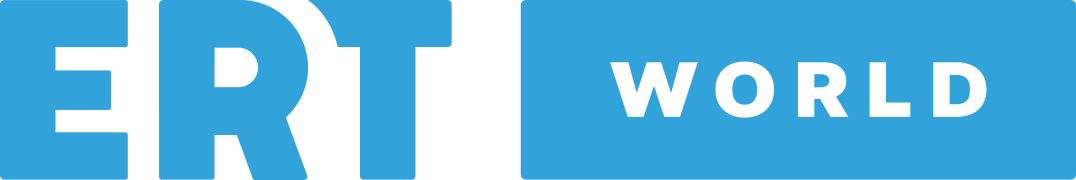 